Продолжаем чествовать юбилей района! Заведующая Шевыряловским сельским филиалом Муниципального бюджетного учреждения культуры «Межпоселенческая центральная библиотека Сарапульского района» Черных В.П. провела для учащихся 8 и 9 классов игру «Сарапульский район». 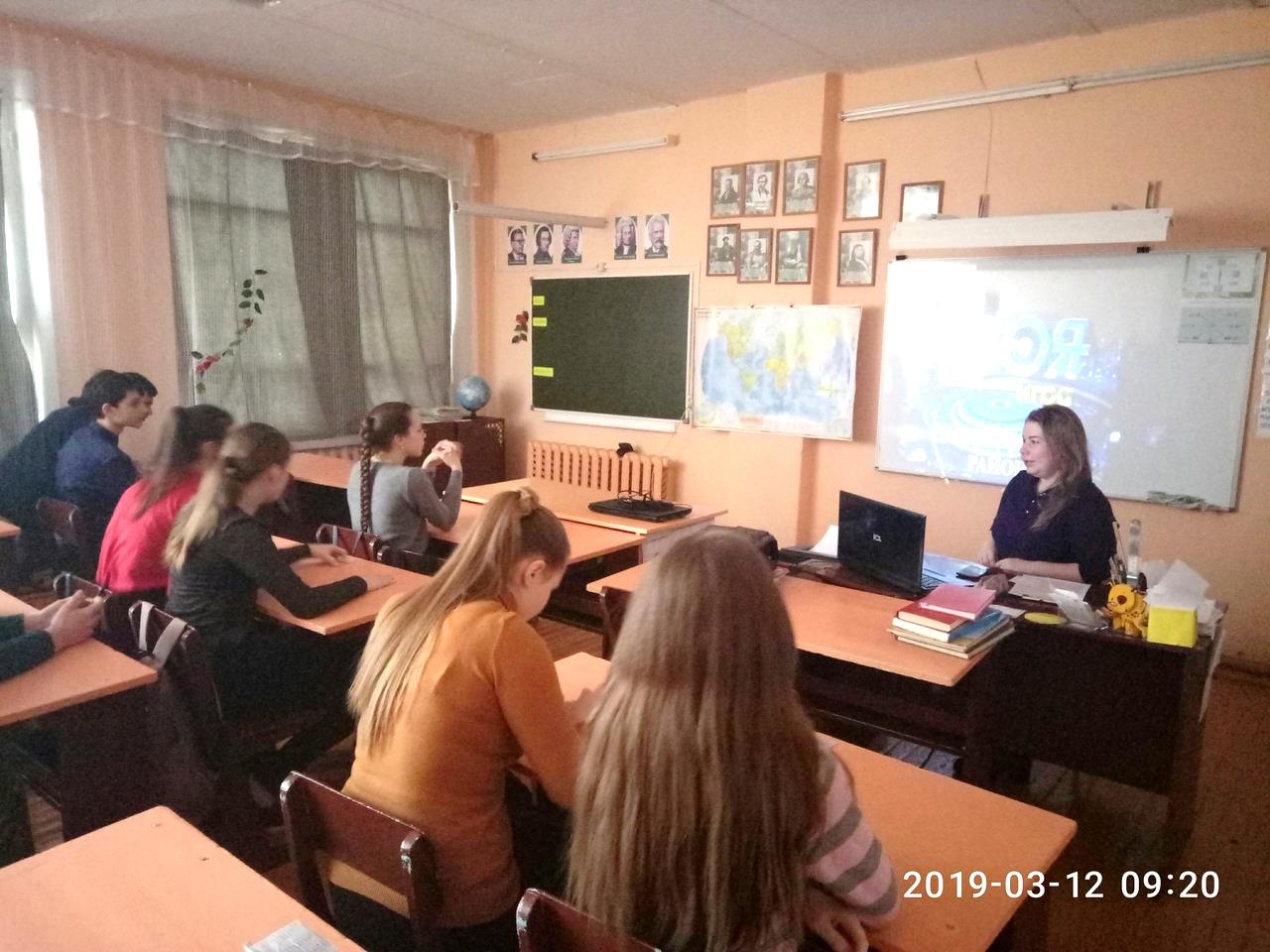 Игра состояла из двух раундов: в первом отражались вопросы, связанные с жизнью района, а во втором - о селе Шевырялово. С азартом ребята отвечали на вопросы, и это очень радовало, потому что подрастающее поколение интересуется историей своей малой Родины. А правильные ответы доказательство этому.